Date:		January 24, 2024To: 		StaffRe:		Employment AdsApply by: 	January 29, 2024Contact:	Ivette RodriguezHR Coordinator		(509) 766-9877 Ext.124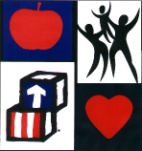 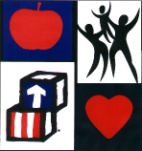 